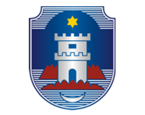 R E P U B L I K A  H R V A T S K A                                                ŽUPANIJA SPLITSKO-DALMATINSKA    OBRTNIČKO - INDUSTRIJSKA ŠKOLA                    U IMOTSKOM      21260 Imotski, Brune Bušića 59.    Tel: 021-842-333, fax: 021-670-055                  OIB: 10013928386NAJAVA:    DANI OTVORENIH VRATA                     OBRTNIČKO- INDUSTRIJSKE ŠKOLE U IMOTSKOM Obrtničko-industrijska škola u Imotskom, u periodu od 23. do 26. svibnja 2016., od 8 do 13 sati, organizira Dane otvorenih vrata. Tom prigodom ova škola poziva sve učenike osmih razreda osnovnih škola, s područja Imotske krajine i susjedne Hercegovine, na dolazak i razgledavanje škole. Učenici mogu doći sami, organizirano, uz pratnju roditelja, prijatelja i rodbine. Obrtničko-industrijska škola u Imotskom rasadnik je raznolikih znanja i vještina. Zapošljiva zanimanja, odlična opremljenost škole, praktikumi i specijalizirane učionice te visoka razina praktičnog rada koja se u ovoj školi kontinuirano provodi, garancija su budućeg poželjnog kadra na tržištu rada.Tijekom Dana otvorenih vrata Obrtničko-industrijske škole u Imotskom, učenici i njihova pratnja, mogu razgledati sve učionice, praktikume i radionice te postavljati pitanja djelatnicima škole. Unaprijed se radujemo vašem dolasku!Imotski,19.05. 2016.                                           v.d. ravnatelj:                                                                         Nediljko Biočić, prof.